  OTO İSMAİL OTOMOTİV - İŞ BAŞVURU FORMUBaşvuru Tarihi			:Başvurulan Pozisyon		:A. KİŞİSEL BİLGİLERB. EĞİTİM BİLGİLERİ C. YABANCI DİL BİLGİSİD. BİLGİSAYAR BİLGİSİE. İŞ TECRÜBESİ (Sondan başa doğru)F. KATILDIĞINIZ KURS / SEMİNER/ SERTİFİKA / ÖDÜL ve TAKDİRLERG. ÜYE OLDUĞUNUZ DERNEK ve KURULUŞLARH. HOBiLERiNiZI. DİĞER BİLGİLERJ. REFERANSLAR (Çalıştığınız Yerlerde Yönetici/Sorumlu/,Amir Pozisyonunda Olan Kişiler)K. ÜCRET BEKLENTİNİZBu İş Başvuru Formundaki verdiğim bilgilerin tam ve doğru olduğunu, zamanla değişecek bilgilerimi en geç on gün içerisinde yazılı olarak bildireceğimi, gerçek dışı beyanımla işe alınmam halinde bu durumun anlaşılmasıyla herhangi bir ihbar ve tazminata gerek olmadan işime son verileceğini ve bundan dolayı herhangi bir talep ve iddiada bulunmayacağımı ve bu nedenle işverenin uğrayacağı zarar ve ziyanı tazmin edeceğimi kabul ve beyan ederim.İMZAFOTOĞRAFAdınızDoğum YerinizSoyadınızDoğum TarihinizCinsiyetinizBayan                      ErkekBayan                      ErkekBayan                      ErkekUyruğunuzTC                            Diğer    ……….TC                            Diğer    ……….TC                            Diğer    ……….İkametgâh AdresinizTelefon NumaranızEv:Ev:Cep Telefonu:E-posta adresiniz                                       @                                       @                                       @Askerlik DurumunuzTamamlandıTerhis TarihiAskerlik DurumunuzTecilliTarihAskerlik DurumunuzMuafMuafiyet NedeniSürücü belgeniz var mı? B                C              D               E              F              Yok B                C              D               E              F              Yok B                C              D               E              F              YokMedeni DurumunuzEvli                BekarEşinizin MesleğiSigara Kullanıyor musunuz?Evet               HayırÇocuk SayısıOkul AdıBölümüBaşlangıç TarihiBitiş TarihiMezuniyet DerecesiİlköğretimLiseÖn LisansLisansY. LisansDoktoraDilOkumaOkumaOkumaYazmaYazmaYazmaKonuşmaKonuşmaKonuşmaDilOrtaİyiÇok iyiOrtaİyiÇok iyiOrtaİyiÇok iyi1-2-3-ProgramÇok İyiİyiOrtaAzExcelWordPower PointDiğer:Diğer:Diğer:Diğer:Diğer:Firma/Kurum AdıGörevinizGiriş TarihiÇıkış TarihiAyrılma SebebiKonuKurumSüreTarihHerhangi bir sağlık probleminiz var mı?Hayır             Evet               Varsa Açıklayınız: Hayır             Evet               Varsa Açıklayınız: Hayır             Evet               Varsa Açıklayınız: Mahkûmiyet durumunuz var mı?Hayır             Evet               Varsa Açıklayınız:Hayır             Evet               Varsa Açıklayınız:Hayır             Evet               Varsa Açıklayınız:Size ulaşamadığımızda haber verilecek kişinin;Adı-SoyadıYakınlığıTelefonuSize ulaşamadığımızda haber verilecek kişinin;Adı, SoyadıÇalıştığı KurumGöreviTelefon NumarasıNet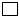 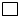 